7. Trawiad ar y galon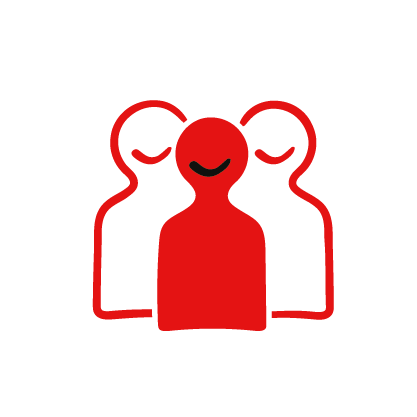 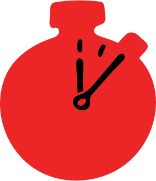 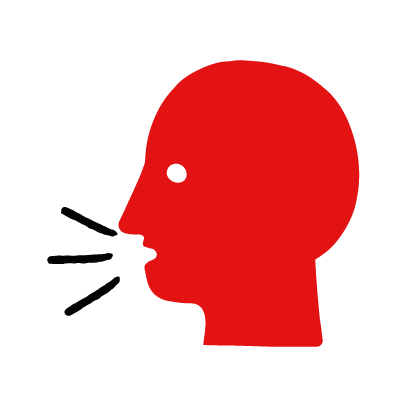 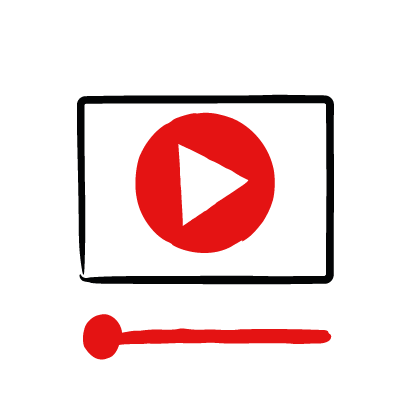 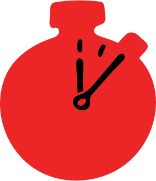 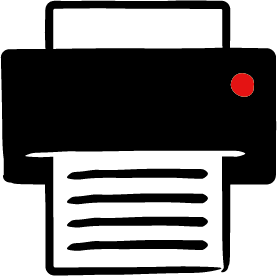 Amcanion dysguDysgu sut i adnabod pan fydd rhywun yn cael trawiad ar y galon o bosibl.Dysgu’r camau allweddol i’w cymryd pan fydd rhywun yn cael trawiad 
ar y galon o bosibl.TrosolwgBydd y bobl ifanc yn dysgu am drawiad ar y galon, beth ydyw a beth fydd yn digwydd pan fydd rhywun yn profi un. Byddan nhw wedyn yn dysgu’r camau i helpu a’r camau allweddol i’w cymryd pan fydd rhywun yn cael trawiad ar y galon, fel eu bod yn fwy abl, parod a hyderus i helpu.ParatoiGwnewch yn siŵr eich bod yn gallu mynd i wefan Hyrwyddwyr cymorth cyntaf a’ch bod yn gallu symud drwy’r gweithgaredd rhyngweithiol ar y dudalen sgiliau cymorth cyntaf – trawiad ar y galon. Dangoswch neu argraffwch yr Arweiniad sgiliau dysgwyr ‘helpu rhywun sy’n cael trawiad ar y galon’.Tynnwch sylw’r dysgwyr at y rheolau sylfaenol ar gyfer y sesiwn neu sefydlwch reolau sylfaenol. I gael arweiniad ar sut i wneud hynny, darllenwch y canllawiau Creu amgylchedd dysgu diogel, cynhwysol a chefnogol.Sut mae cynnal y gweithgareddGofynnwch i’r bobl ifanc: Beth yw trawiad ar y galon? Bydd trawiad ar y galon yn digwydd pan fydd y cyflenwad gwaed i galon rhywun 
yn cael ei rwystro’n sydyn. Bydd y rhwystr yn golygu na all y galon weithio’n iawn.Beth fydd yn digwydd pan fydd rhywun yn cael trawiad ar y galon? Mae’n bosibl y bydd gan y person boen barhaus yn y frest ac y bydd ei frest yn teimlo'n dynn iawn. Mae’n bosibl 
y bydd y boen yn lledaenu i’w freichiau, ei gefn, ei ên neu ei stumog.Sut gallai rhywun deimlo pan fydd rhywun yn cael trawiad ar y galon? Pan fydd rhywun yn cael trawiad ar y galon, gall achosi pryder mawr. Mae’n iawn teimlo’n bryderus. 
Y peth pwysicaf i’w wneud yw cydnabod beth sy’n digwydd a gweithredu’n gyflym ac yn bwyllog i’w helpu.Beth allech chi ei wneud i helpu rhywun sy’n cael trawiad ar y galon? Esboniwch fod y grŵp yn mynd i ddysgu sut i helpu rhywun sy’n cael trawiad ar y galon yn rhan nesaf 
y gweithgaredd.Nawr, ewch i’r dudalen sgiliau cymorth cyntaf – trawiad ar y galon. Dangoswch y gweithgaredd rhyngweithiol ar y dudalen we. Bydd yn ymddangos fel cyfres o sleidiau y gallwch weithio drwyddyn nhw gyda'r grŵp.  Neu, gallech osod sgriniau unigol neu sgriniau a rennir i’r grŵp i weithio drwy’r gweithgareddDangoswch y mesurydd hyder i’r grŵp neu tynnwch sylw’r grŵp ato ar y dudalen sgiliau cymorth cyntaf – trawiad ar y galon, a naill ai gosod hon fel tasg unigol neu drafodaeth grŵp. Pa mor hyderus mae’r dysgwyr yn teimlo i helpu rhywun sy'n cael trawiad ar y galon?Gwyliwch ffilm Jake ar y dudalen sgiliau cymorth cyntaf – trawiad ar y galon. Ar ôl dangos y stori, gofynnwch i’r bobl ifanc:Beth oedd yn digwydd yn stori Jake? Roedd yn chwarae gêm bêl-droed pan gafodd ei hyfforddwr drawiad ar y galon yn sydyn.Sut roedd yn gwybod bod ei hyfforddwr yn cael trawiad ar y galon? Roedd ganddo boen llethol yn ei frest, a phoen yn ei fraich a ledaenodd i’w ên.Sut gallen nhw fod wedi teimlo? Meddyliwch am yr unigolyn a oedd yn cael y trawiad ar y galon, y bobl 
a helpodd ac unrhyw un arall gerllaw. Efallai y byddan nhw’n dweud pethau fel yn poeni, wedi drysu, yn bryderus, ond hefyd bethau fel yn cael cymorth, yn barod i helpu.Beth wnaeth Jake a'i ffrindiau i helpu? Fe helpon nhw’r hyfforddwr i eistedd i lawr, ac fe wnaethon nhw ffonio 999.Beth oedden nhw’n dda am ei wneud? Pa rinweddau ddangoson nhw? Efallai y byddan nhw’n dweud pethau fel aros yn ddigynnwrf o dan bwysau a bod yn gefnogol.*Ar ddiwedd y ffilm, mae cwestiwn “Beth fyddech chi’n ei wneud?”, sef cwestiwn rhethregol yn unig. Nid oes angen i chi ofyn i’r dysgwyr rannu beth fydden nhw’n ei wneud yn y sefyllfa hon.Cwestiynau y gallai’r dysgwyr eu gofyn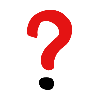 Efallai y bydd gan y dysgwyr gwestiynau am y sgìl hwn. Cofiwch ddarparu blwch cwestiynau dienw ar gyfer cwestiynau yr hoffan nhw eu gofyn yn breifat. Y sgiliau allweddol yw’r pethau pwysicaf y dylen nhw eu cofio, ond gallwch ddod o hyd i wybodaeth ychwanegol a allai eich helpu i ateb eu cwestiynau yma:Beth yw’r gwahaniaeth rhwng trawiad ar y galon ac ataliad y galon?Ystyr ataliad y galon yw pan fydd y galon yn stopio gweithio'n gyfan gwbl, gan achosi i’r unigolyn gwympo, mynd yn anymatebol a stopio anadlu. Gall trawiad ar y galon achosi ataliad y galon.Beth os oes ganddo feddyginiaeth i’w defnyddio?Os oes ganddo dabledi neu chwistrell, gadewch iddo eu cymryd/ei chymryd. Efallai y bydd angen 
i chi ei helpu. Beth yw angina?Ystyr angina yw pan fydd y rhydwelïau’n culhau, gan gyfyngu ar y cyflenwad gwaed i’r galon. 
Caiff  ei gysylltu'n aml ag ymarfer corff neu gyffro. Mae’r symptomau’n cynnwys poen yn y frest 
a diffyg anadl ond, yn wahanol i drawiad ar y galon, mae modd gwella’r symptomau drwy orffwys 
a chymryd meddyginiaeth ar bresgripsiwn. Mae’r rhan fwyaf o bobl sydd ag angina yn ei reoli â meddyginiaeth  a ddaw ar ffurf tabled neu chwistrell. Yn ystod pwl o angina, os na fydd y boen 
yn cilio ar ôl yr ail ddos o feddyginiaeth, dylech amau trawiad ar y galon a ffonio 999 ar unwaith. ​Dangoswch neu dosbarthwch yr Arweiniad sgiliau dysgwyr ‘helpu rhywun sy’n cael trawiad ar y galon’.  Mewn grwpiau bach, neu fel grŵp cyfan, edrychwch ar yr arweiniad sgiliau dysgwyr a thrafodwch rai o arwyddion trawiad ar y galon eto a’r camau allweddol i helpu.Tynnwch sylw’r grŵp at y mesurydd hyder ar y dudalen sgiliau cymorth cyntaf – trawiad ar y galon 
ac ewch ati i'w gwblhau eto.Gwnewch y cwis trawiad ar y galon er mwyn gweld beth mae’r dysgwyr wedi’i ddysgu.Gweithgareddau sy’n ymestyn ac yn herio:Gofynnwch i’r dysgwyr esbonio neu ysgrifennu’r camau allweddol i helpu rhywun sy’n cael trawiad 
ar y galon. Gallen nhw greu diagram i ddangos sut gallai rhywun sy’n cael trawiad ar y galon edrych a’r camau allweddol y dylai rhywun sy’n helpu eu cymryd.Cymharwch eu gwaith â’r lluniau o’r dudalen we. Wnaethon nhw fethu unrhyw beth? Allen nhw ychwanegu manylion ynghylch sut gall rhywun helpu i gefnogi’r unigolyn sy'n cael trawiad ar y galon yn emosiynol hefyd?Crynhoi   Atgoffwch y grŵp mai’r peth pwysicaf i’w wneud yw ffonio 999.Nawr ewch ati i ymarfer sut i helpu rhywun sy’n cael trawiad ar y galon.